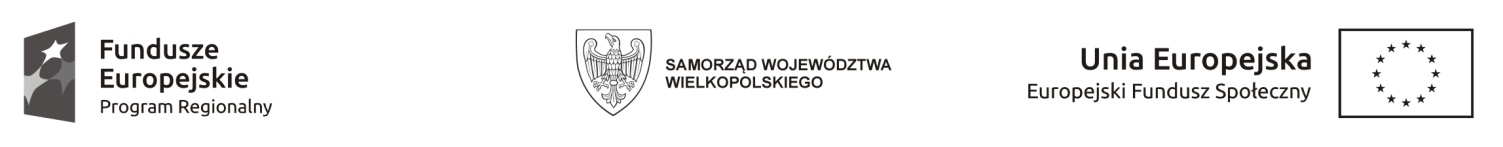 PROGRAM SZKOLENIA:NAZWA I ZAKRES SZKOLENIA ……………………………………………………………………………………………….CZAS TRWANIA I SPOSÓB ORGANIZACJI SZKOLENIACZAS TRWANIA SZKOLENIAILOŚĆ GODZIN ZEGAROWYCHSPOSÓB ORGANIZACJI SZKOLENIANa podstawie szczegółowego harmonogramu opracowanego przez organizatora szkolenia.WYMAGANIA WSTĘPNE DLA UCZESTNIKÓW SZKOLENIA……………………………………………………………………………………………….……………………………………………………………………………………………….CELE SZKOLENIA………………………………………………………………………………………………………………………………………………………………………………………………OPIS TREŚCI SZKOLENIA W ZAKRESIE POSZCZEGÓLNYCH ZAJĘĆ EDUKACYJNYCH……………………………………………………………………………………………….……………………………………………………………………………………………….WYKAZ LITERATURY ORAZ NIEZBĘDNYCH ŚRODKÓW I MATERIAŁÓW DYDAKTYCZNYCHMATERIAŁY (wymienić jakie):……………………………………………………………………………………………….PRZEWIDZIANE SPRAWDZIANY I EGZAMINY……………………………………………………………………………………………….PLAN NAUCZANIA OKREŚLAJĄCY TEMATY ZAJĘĆ EDUKACYJNYCH ORAZ ICH WYMIAR (Z UWZGLEDNIENIEM CZĘŚCI TEORETYCZNEJ I PRAKTYCZNEJ)……………………………, dnia ………………..       	………………..…………………………….	                   podpis osoby uprawnionejLp.Tematyka zajęćWymiar zajęćWymiar zajęćOpis treści szkolenia w zakresie zajęćedukacyjnychLp.Tematyka zajęćteoret.prak.Opis treści szkolenia w zakresie zajęćedukacyjnych1234567Ogółem liczba godzin szkoleniaOgółem liczba godzin szkolenia